Additional file -1 Figure  S1. The geo-location   of Libyan  regions and  districts involved in the studyTable S1;  Libyan regions, Districts, administrative boundaries and population densityFigure S2;	National and Regional trends of HIV infection   in Libya 1993 2017 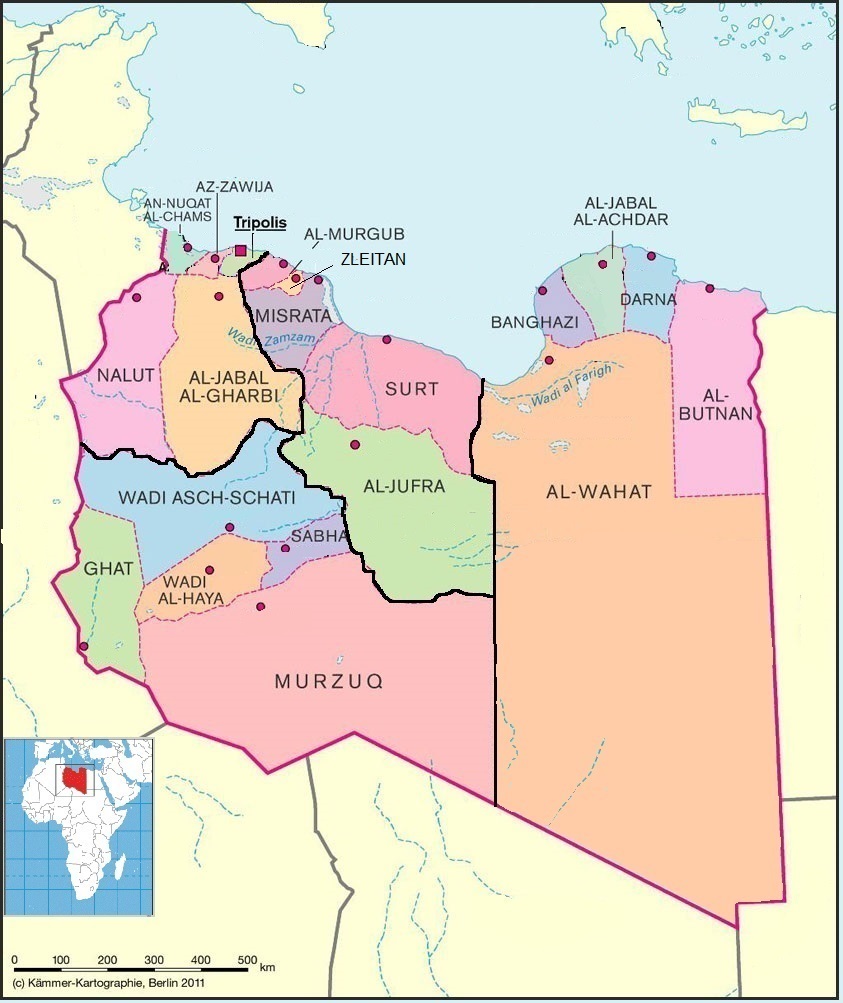 Figure-S1. The geo-location  of Libyan  regions and  districts involved in the studyTable S1;  Libyan regions, Districts, administrative boundaries and population density Figure S2; National and Regional trends of HIV infection   in Libya 1993-2017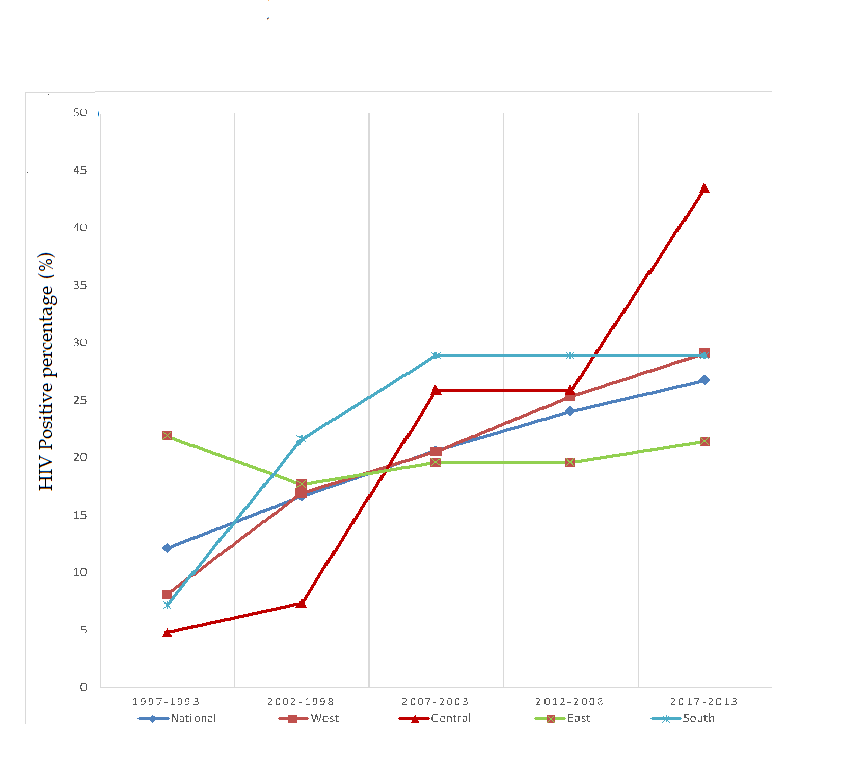 District (Arabic)District (English)Area (km2)PopulationNumber
East RegionEast RegionEast RegionEast RegionEast RegionالبطنانButnan84,996159,5361درنةDerna31,511163,3512الجبل الأخضرJabal al Akhdar11,429203,1563بنغازيBenghazi11,372856,6454الواحاتAl Wahat539,134227,1515Central RegionCentral RegionCentral RegionCentral RegionCentral RegionسرتSirte225,437193,7206الجفرةJufra117,41052,3427مصراتةMisrata29,172550,9388زليتنZleitan 21,231120,8729المرقبMurqub6,796432,20210West RegionWest RegionWest RegionWest RegionWest RegionطرابلسTripoli3,5011,5186,1311الزاويةZawiya2,753290,99312النقاط الخمسNuqat al Khams6,089287,66213الجبل الغربيJabal al Gharbi76,717304,15914نالوتNalut67,19193,22415South Region South Region South Region South Region South Region وادي الشاطئWadi al Shatii97,16078,53216سبهاSabha107,310134,16217وادي الحياةWadi al Hayaa31,48576,85818غاتGhat68,48223,51819مرزقMurzuq356,30878,62120